DOKUMENTASI PENELITIAN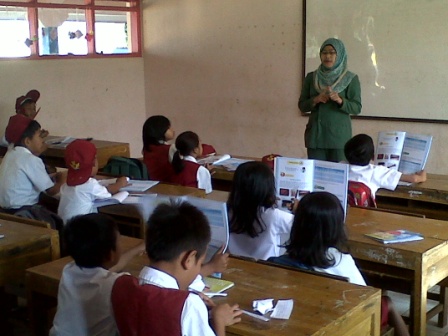 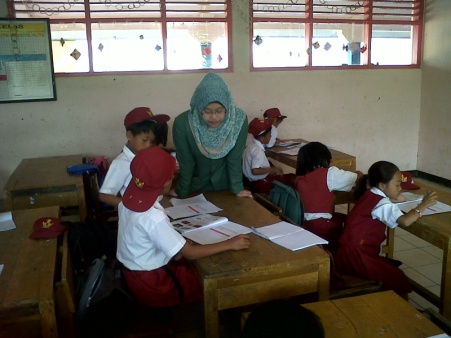 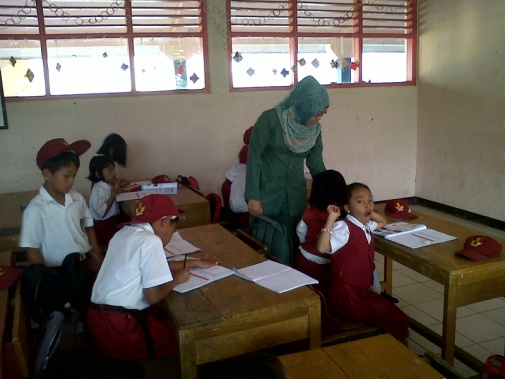 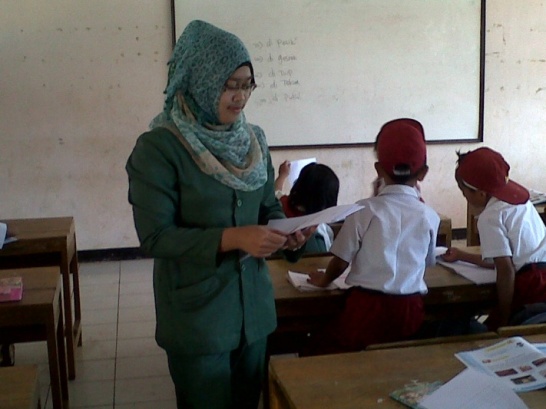 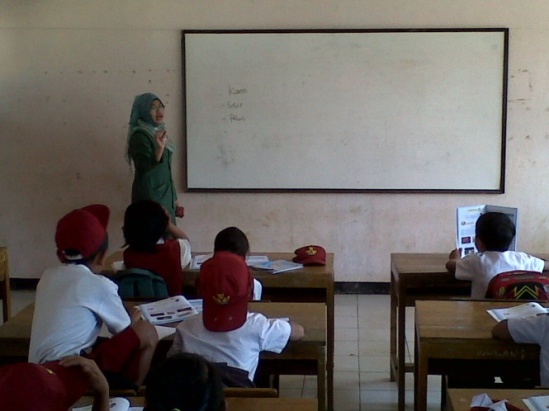 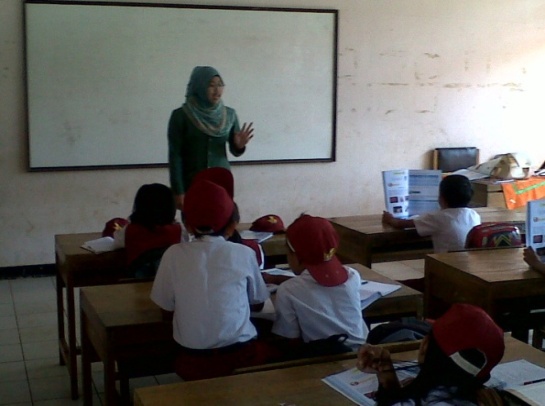 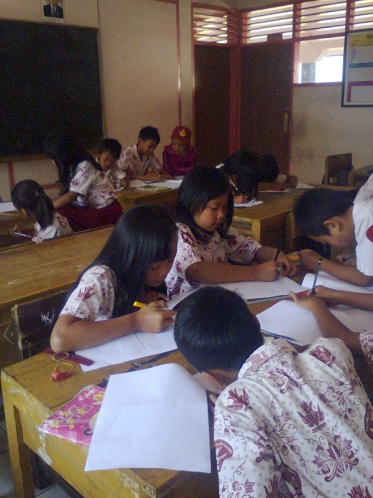 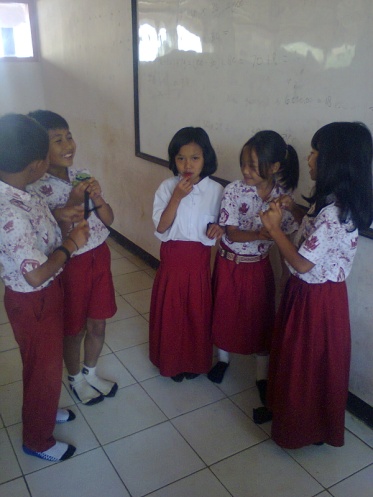 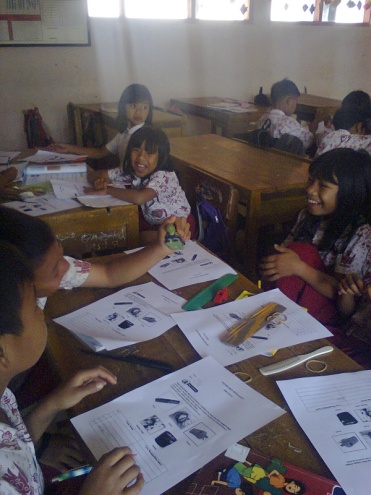 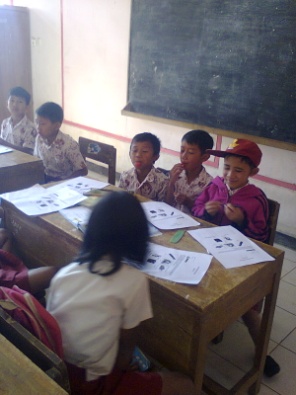 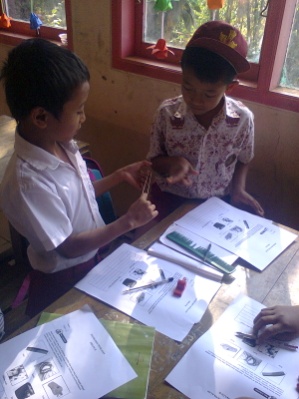 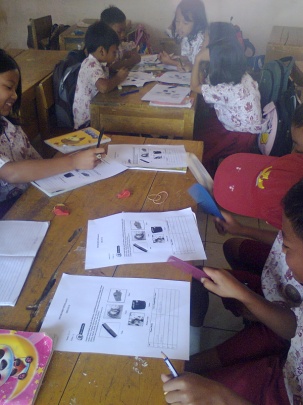 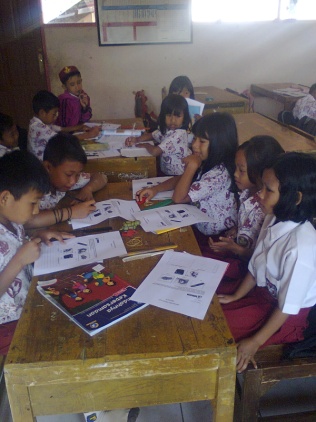 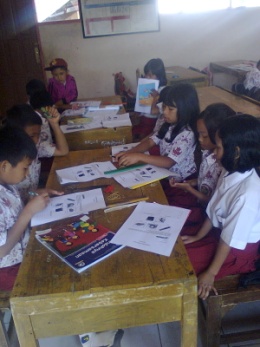 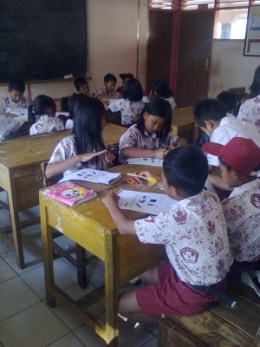 